Palestinian Central Bureau of Statistics (PCBS)Palestinian Producer Price Index, June, 06/2023 Increase in the Producer Price1 Index (PPI) during June 2023The overall Producer Price Index (PPI) for Palestine with its base year (2019 = 100) reached 106.93 in June 2023, as it increased by 1.01% compared to May 2023.PPI for locally consumed products during June 2023 Producer Price Index for locally consumed products (2019 = 100) reached 106.85 in June 2023, which indicates an increase of 1.18% compared to May 2023.PPI for local exported products during June 2023Producer Price Index for local exported products (2019 = 100) reached 107.66 in June 2023, which indicates a decrease of 0.56% compared to May 2023.The changes of PPI for June 2023 were traced back to changes in prices of the following major activities compared to the previous month: 1 The producer’s price is the amount receivable by the producer from the purchaser for a unit of a good or service produced as output minus any VAT, or similar deductible tax, invoiced to the purchaser. The producer’s prices exclude any transport charges invoiced separately by the producer.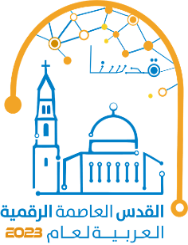 Major Activities% ChangeElectricity, gas, steam and air conditioning supply+ 5.51%Agriculture, forestry and fishing + 2.74%Water supply; sewerage, waste management and remediation activities- 2.56%Mining and quarrying- 0.37%Manufacturing- 0.29%